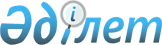 О внесении изменений в решение Алгинского районного маслихата от 4 января 2019 года № 230 "Об утверждении бюджета Бестамакского сельского округа на 2019-2021 годы"Решение Алгинского районного маслихата Актюбинской области от 12 августа 2019 года № 290. Зарегистрировано Департаментом юстиции Актюбинской области 16 августа 2019 года № 6360
      В соответствии со статьей 109-1 "Бюджетного кодекса Республики Казахстан" от 4 декабря 2008 года и статьей 6 Закона Республики Казахстан от 23 января 2001 года "О местном государственном управлении и самоуправлении в Республике Казахстан", Алгинский районный маслихат РЕШИЛ:
      1. Внести в решение Алгинского районного маслихата от 4 января 2019 года № 230 "Об утверждении бюджета Бестамакского сельского округа на 2019-2021 годы" (зарегистрированное в реестре государственной регистрации нормативных правовых актов № 3-3-196, опубликованное 24 января 2019 года в эталонном контрольном банке нормативных правовых актов Республики Казахстан в электронном виде) следующие изменения:
      в пункте 1:
      в подпункте 1):
      доходы - цифры "82 213" заменить цифрами "83 463";
      в том числе:
      поступления трансфертов - цифры "75 056" заменить цифрами "76 306";
      в подпункте 2):
      затраты - цифры "83 591,2" заменить цифрами "84 841,2";
      2. Приложение 1 к указанному решению изложить в новой редакции согласно приложению к настоящему решению.
      3. Государственному учреждению "Аппарат Алгинского районного маслихата" в установленном законодательством порядке обеспечить:
      1) государственную регистрацию настоящего решения в Департаменте юстиции Актюбинской области;
      2) направление настоящего решения на официальное опубликование в эталонном контрольном банке нормативных правовых актов Республики Казахстан в электронном виде;
      3) размещение настоящего решения на интернет – ресурсе Алгинского районного маслихата.
      4. Настоящее решение вводится в действие с 1 января 2019 года. Бюджет Бестамакского сельского округа на 2019 год
					© 2012. РГП на ПХВ «Институт законодательства и правовой информации Республики Казахстан» Министерства юстиции Республики Казахстан
				
      Председатель сессии маслихата 

А. Жиенбаев

      Секретарь районного маслихата 

Б. Жумабаев
Приложение к решению Алгинского районного маслихата от 12 августа 2019 года № 290Приложение № 1 к решению Алгинского районного маслихата от 04 января 2019 года № 230
Категория
Категория
Категория
Категория
Сумма 
(тысяч тенге)
Класс
Класс
Класс
Сумма 
(тысяч тенге)
Подкласс
Подкласс
Сумма 
(тысяч тенге)
Наименование
Сумма 
(тысяч тенге)
1
2
3
4
5
I. Доходы
83 463
1
Налоговые поступления
7157
01
Подоходный налог
2600
2
Индивидуальный подоходный налог
2600
04
Налоги на собственность
4557
1
Налоги на имущество
250
3
Земельный налог
230
4
Налог на транспортные средства
4077
4
Поступления трансфертов
76 306
02
Трансферты из вышестоящих органов государственного управления
76 306
3
Трансферты из районного (города областного значения) бюджета
76 306
Функциональная группа
Функциональная группа
Функциональная группа
Функциональная группа
Функциональная группа
сумма 
(тысяч тенге)
Функциональная подгруппа
Функциональная подгруппа
Функциональная подгруппа
Функциональная подгруппа
сумма 
(тысяч тенге)
Администратор бюджетных программ
Администратор бюджетных программ
Администратор бюджетных программ
сумма 
(тысяч тенге)
Программа
Программа
сумма 
(тысяч тенге)
Наименование
сумма 
(тысяч тенге)
1
2
3
4
5
6
II. Затраты
84 841,2
01
Государственные услуги общего характера
20567,2
1
Представительные, исполнительные и другие органы, выполняющие общие функции государственного управления
20567,2
124
Аппарат акима города районного значения, села, поселка, сельского округа
20567,2
001
Услуги по обеспечению деятельности акима города районного значения, села, поселка, сельского округа
20567,2
022
Капитальные расходы государственного органа
300
04
Образование
52 474
1
Дошкольное воспитание и обучение
52 474
124
Аппарат акима города районного значения, села, поселка, сельского округа
52 474
004
Дошкольное воспитание и обучение, организация медицинского обслуживания в организациях дошкольного воспитания и обучения
52 474
07
Жилищно-коммунальное хозяйство
10800
3
Благоустройство населенных пунктов
10800
124
Аппарат акима города районного значения, села, поселка, сельского округа
10800
008
Освещение улиц в населенных пунктов
1500
009
Обеспечения санитарии населенных пунктов
360
011
Благоустройство и озеленение населенных пунктов
8940
12
Транспорт и коммуникации
1000
1
Автомобильный транспорт
1000
124
Аппарат акима города районного значения, села, поселка, сельского округа
1000
013
Обеспечение функционирования автомобильных дорог в городах районного значения, селах, поселках, сельских округах
1000
III.Чистое бюджетное кредитование
0,0
IV. Сальдо по операциям с финансовыми активами
0,0
V. Дефицит (профицит) бюджета
-1378,2
VI. Финансирование дефицита (использование профицита) бюджета
1378,2
7
Поступления займов
0,0
0 1
Внутренние государственные займы
0,0
2
Договора займа
0,0
16
Погашение займов
0,0
8
Погашение займов
0,0
01
Используемые остатки бюджетных средств
1378,2
1
Остатки бюджетных средств
1378,2
01
Свободные остатки бюджетных средств
1378,2